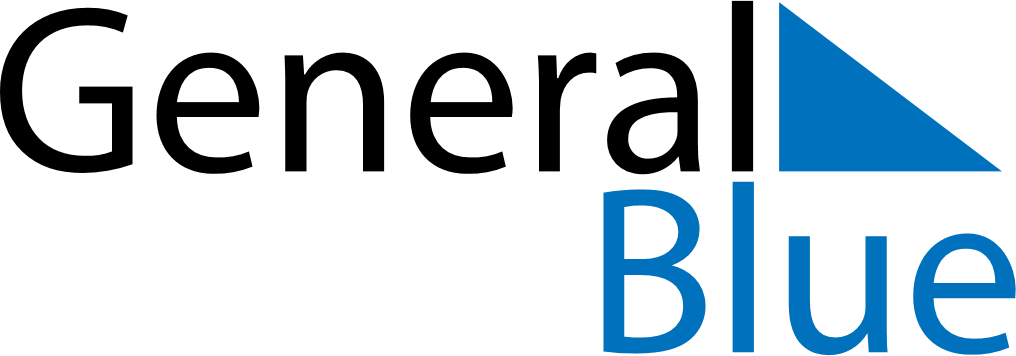 May 2018May 2018May 2018May 2018GuadeloupeGuadeloupeGuadeloupeSundayMondayTuesdayWednesdayThursdayFridayFridaySaturday123445Labour Day678910111112Victory DayAscension Day13141516171818192021222324252526Whit Monday2728293031Abolition of Slavery
Mother’s Day